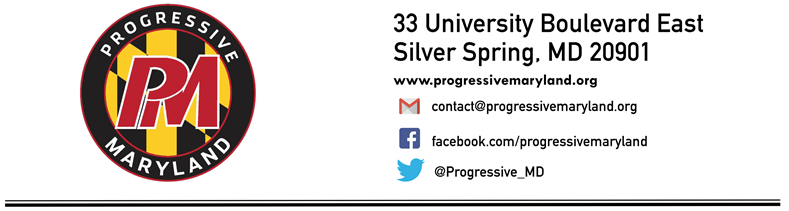 2018 Questionnaire for the House of DelegatesProgressive Maryland is a grassroots community organization that acts for social and economic justice by developing civic leaders and cultivating allies in order to advance economic, racial, and environmental equity, and to change our economic system for the benefit of all people in Maryland. Learn more at www.ProgressiveMaryland.orgProgressive Maryland supports candidates who will work to build a society and economy that works for all Marylanders, with special emphasis on traditionally marginalized groups–low and moderate income residents, people of color, women, LGBTQ+, and all oppressed and exploited people. Elections can have an enormous impact on our work to reduce inequity and to improve the lives of residents all over the state.  It is our responsibility not only to advocate for residents but also to empower them to engage in the political process at every level, from member-led canvasses to trainings for our members who wish to run for office. To be considered for Progressive Maryland’s endorsement, please return the completed questionnaire to our Policy and Legislative Director Jennifer Dwyer at Jennifer@progressivemaryland.org no later than 5 P.M. on Friday, January 26, 2018. Your responses will be available to the public at www.ProgressiveMaryland.orgIssue Questions1. Do you support ending the money-based bail system?Yes	XX		NoComments:  I support the 2017 Court of Appeals rule on bail and would oppose any legislative effort to change it.2. Will you support a $15 per hour minimum wage for all Maryland workers? If yes, over what time period would you suggest implementing it? Do you support including an indexing provision?Yes			No  (not sure)Comments:  I would like to see studies about the potential impact of increasing the minimum wage to $15.  In general, I support increasing the minimum wage and indexing it.3. Do you support public financing of State Senate and Delegate races similar to systems enacted in Montgomery County and Howard County?Yes	XX		NoComments:  Public financing is the best way to minimize the corrosive effect of money in our political system.4. Do you support increased protections for workers in terms of scheduling practices? In particular, will you support requiring employers to give 3 weeks’ notice to employees of their shift schedule, requiring employers who call employees into work only to send them home before the end of their shift to provide a certain percentage of the pay that the employee would have made that day, and prohibiting employers from scheduling an employee to work back-to-back shifts or shifts scheduled only a few hours apart without the employee’s consent?Yes	XX		NoComments:  In general I support more protections in these cases.  I would want to give some flexibility to the three weeks’ notice requirement, for those situations when an employer faces a scheduling emergency and an employee is willing to come in on less notice.5. Do you support workers’ rights to organize in the private and public sectors? Will you make it a priority that all public employees be covered by a public employees relations act, similar to the National Labor Relations Act, which has governed work in the private sector for over 80 years?Yes XX		NoComments:6. We believe that the financial security of women is integral to the health of our economy. Do you feel that legislation ensuring the equal treatment of men and women in the workplace is appropriate? If so, what legislation will you support as a member of the General Assembly to bring women to parity with their male colleagues?Yes  XX			NoComments:  I support stronger efforts to bring about pay parity between men and women in the workplace.7. Do you believe that employers should be required to make reasonable accommodations for employees and applicants for employment who have known limitations due to conditions related to pregnancy or childbirth?Yes	XX	NoComments:8. Are there any instances in which the state should place restrictions on a patient seeking abortion care, such as stage of pregnancy, access based on age, or the type of abortion care that state funding should cover?Yes	XX		No  Comments:  I support the current Maryland law regarding access to abortion and do not favor any additional restrictions.9. Will you support single-payer health care in Maryland? If so, how would you pass it and how would you pay for it?Yes	XX		NoComments:  I would pay for single-payer health care through a payroll tax that is graduated based on income.  10. Will you support instituting transparency rules for Pharmacy Benefit Managers and drug corporations as well as creating a drug cost review commission for high cost drugs?Yes	XX		NoComments:11. In general, do you support or oppose charter schools?Support   XX		    OpposeComments:  I support the existing system of allowing charter schools.  But I do not support expanding authority to approve charter schools beyond the local school districts.12. Do you support or oppose school vouchers that would allow public school students, K-12, to attend a private school instead of their local public school? Please explain your support or opposition.Support   XX			OpposeComments:  I support the existing level of funding for the BOOST program.13. Will you support making state colleges and universities free for all in-state students?Yes	XX		NoComments:14. Will you support the Trust Act?Yes	XX		NoComments:15. Will​ ​you​ ​support​ ​closing​ ​corporate​ ​tax ​ ​loopholes​  by​ ​ requiring​ ​ combined​ ​ reporting,​ ​as​ most​ ​other​ states​​ have​ ​ done?​ ​ Will​  ​you​ ​​support​ ​bringing ​​back​ ​Maryland’s​ 6.25​ %​ tax​ ​rate​ ​on​ ​ income​ of​ ​more​ than​ ​$1​ ​million​ ​to​ ​allow​ ​upper​ ​income​ residents​ ​to​​ ​contribute​ ​more​ ​to​ ​Maryland?Yes	XX		NoComments:16. Do you plan to introduce or support legislation to provide protection for the Potomac, Chesapeake or other shared environments that have had federal funding for protection removed?Yes	XX		NoComments:  If federal funding for the Chesapeake Bay is reduced, the State should restore the Maryland share of such funding through the State budget.17. What legislation and regulations can Maryland state government enact to protect our residents from the damage inflicted by Trump’s federal government?Comments:Pass a health insurance mandate (or provisions that have a comparable impact)Ban chlorpyrifos, an insecticide that EPA Administrator Pruitt – against the advice of EPA scientists – decided not to ban.Require net neutrality for internet service providers that operate in Maryland.18. Do​ ​you​ ​support​ ​the​ ​creation​ ​of​ ​a​ ​progressive​ ​caucus​ ​in​ ​the​ ​state​ ​legislature?Yes	XX		NoComments:Candidate InformationCandidate InformationCandidate InformationCandidate Last Name:  Stein ___________________________________________________________Candidate Last Name:  Stein ___________________________________________________________Candidate First Name:  Dana___________________________________________________________Candidate First Name:  Dana___________________________________________________________Office Seeking:  Delegate (re-election)___________________________________________________________Office Seeking:  Delegate (re-election)___________________________________________________________District:  11___________________________________________________________District:  11___________________________________________________________Party:  Democrat___________________________________________________________Party:  Democrat___________________________________________________________Campaign Contact InformationCampaign Contact InformationCampaign Contact InformationCommittee Name: Friends of Dana Stein___________________________________________________________Committee Name: Friends of Dana Stein___________________________________________________________Street Address:  3501 Gardenview Road___________________________________________________________Street Address:  3501 Gardenview Road___________________________________________________________City:  Baltimore, MD___________________________________________________________City:  Baltimore, MD___________________________________________________________Zip Code:  21208___________________________________________________________Zip Code:  21208___________________________________________________________Business Phone:  410-366-8533___________________________________________________________Business Phone:  410-366-8533___________________________________________________________Fax:___________________________________________________________Fax:___________________________________________________________Campaign Website:   danastein.com___________________________________________________________Campaign Website:   danastein.com___________________________________________________________Candidate Contact InformationCandidate Contact InformationCandidate Contact InformationCell Phone:  443-415-6238___________________________________________________________Cell Phone:  443-415-6238___________________________________________________________Email Address:  dstein203@msn.com___________________________________________________________Email Address:  dstein203@msn.com___________________________________________________________Treasurer Contact InformationTreasurer Contact InformationTreasurer Contact InformationTreasurer Name:  Sam Dansicker___________________________________________________________Treasurer Name:  Sam Dansicker___________________________________________________________Street Address:  7 Pomona North, Apt. 3___________________________________________________________Street Address:  7 Pomona North, Apt. 3___________________________________________________________City:  Pikesville, MD  ___________________________________________________________City:  Pikesville, MD  ___________________________________________________________Zip Code: 21208___________________________________________________________Zip Code: 21208___________________________________________________________Phone: 443-829-1912___________________________________________________________Phone: 443-829-1912___________________________________________________________Candidate HistoryCandidate HistoryCandidate HistoryPrevious Elected Offices:  Elected to House of Delegates in 2006, 2010, 2014Elected to Democratic Central Committee in 1998Previous Elected Offices:  Elected to House of Delegates in 2006, 2010, 2014Elected to Democratic Central Committee in 1998Previous Elected Offices:  Elected to House of Delegates in 2006, 2010, 2014Elected to Democratic Central Committee in 1998Which Years Did You Serve:2007 – current (delegate)1998 – 2002 (central committee)Which Years Did You Serve:2007 – current (delegate)1998 – 2002 (central committee)Which Years Did You Serve:2007 – current (delegate)1998 – 2002 (central committee)Have you ever received an endorsement from Progressive Maryland?YES__X___ or  NO_____          YES__X___ or  NO_____          If Yes, when:2006If Yes, when:2006If Yes, when:2006Have you ever assisted Progressive Maryland in achieving its goals?Have you ever assisted Progressive Maryland in achieving its goals?YES__X___ or NO_____    Describe:I have supported minimum wage legislation and prevailing wage legislation in the past.Describe:I have supported minimum wage legislation and prevailing wage legislation in the past.Describe:I have supported minimum wage legislation and prevailing wage legislation in the past.Major Endorsements (Elected Officials/Organizations/Opinion Leaders):None so farMajor Endorsements (Elected Officials/Organizations/Opinion Leaders):None so farMajor Endorsements (Elected Officials/Organizations/Opinion Leaders):None so far19. For the measures above that you have agreed to support would you be willing to:19. For the measures above that you have agreed to support would you be willing to:Co-sponsor legislation?    Work with our Policy and Legislative Director to help pass a bill?    Testify at a hearing in support of legislation?Speak at public events in support of legislation?Write a letter in support of legislation? Write an op-ed in support of legislation?YES__X___ or  NO_____    YES__X___ or  NO_____YES__X___ or  NO_____    YES__X___ or  NO_____    YES__X___ or  NO_____YES__X___ or  NO_____20. Would you be willing to engage with Progressive Maryland members and their communities by:20. Would you be willing to engage with Progressive Maryland members and their communities by:Speaking at Progressive Maryland events?Meeting with our membership annually to report on the progress of our shared priorities and answer questions from our members?Writing a letter to unorganized workers endorsing an organizing drive by a labor union?YES__X___ or  NO_____           YES__X___ or  NO_____           YES__X___ or  NO_____            